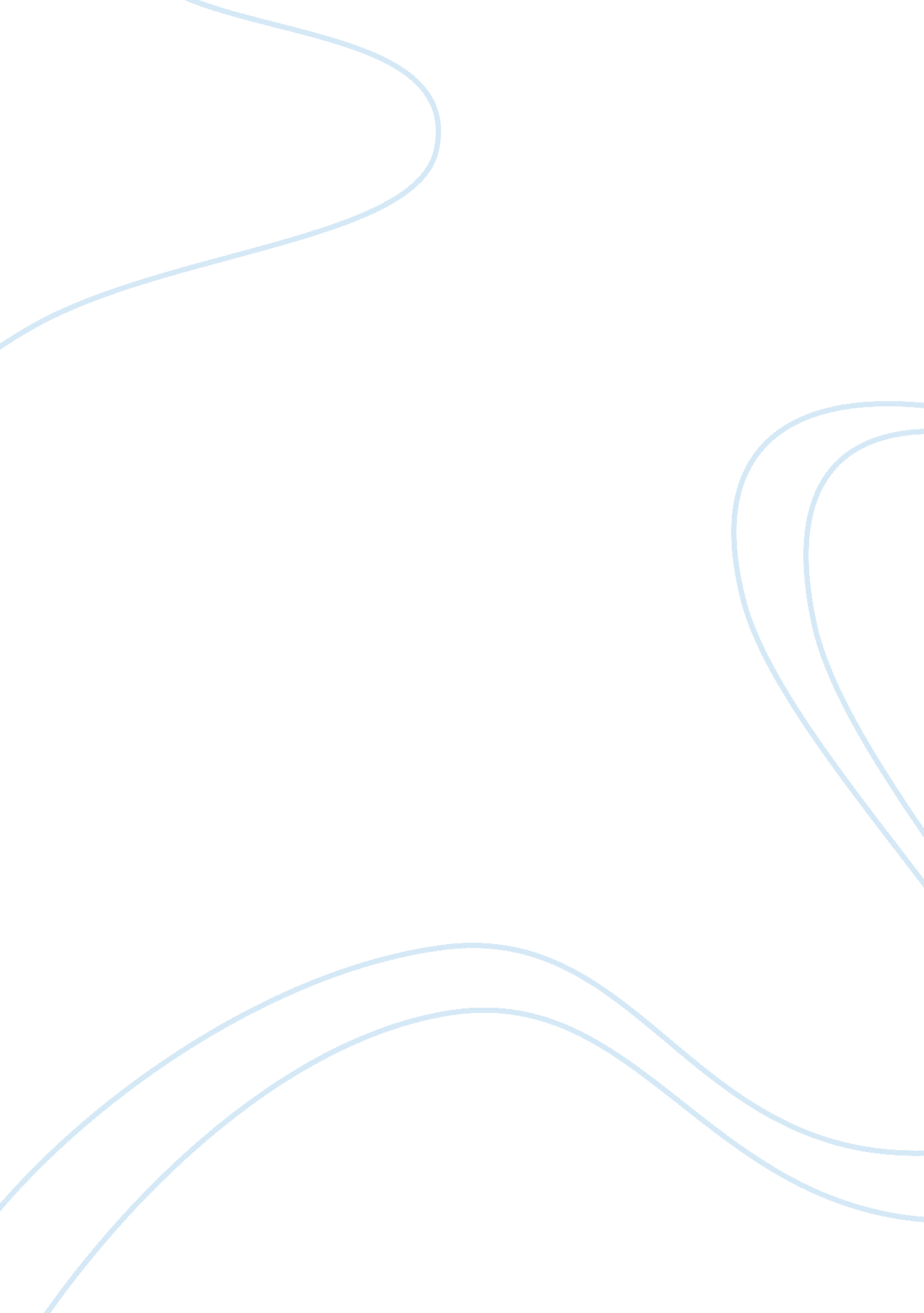 Short description: financial gains in general motorsBusiness, Company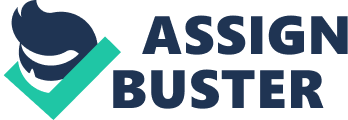 General Motors as of late detailed in excess of a billion dollars in misfortunes for the initial three months of this current year, and the image is likewise unmistakable for Ford and Chrysler, the other two of America’s huge three vehicle creators. Despite the fact that the trio has commanded the American market for a considerable length of time, its grasp is slipping quick because of the ideal tempest of business choices – poor ones- – raising human services costs and solid outside challenge. The Big Three’s decrease has just been felt by 130, 000 laborers that have been laid off since 2000. It’s solitary start to truly affect the bigger economy. There again they withdrew into the full-estimate pickup territory. The Ford F-Series is the top of the line vehicle in the nation and has been for around 20 years. The second top of the line vehicle is the Chevy Silverado, GM’s full-estimate pickup. What’s more, the Dodge Ram does great too. A year back, Nissan completed a full-measure Titan that is going just after those vehicles. What’s more, about in twelve months there will be another full-measure Toyota worked in another plant in Texas pursuing those vehicles. Furthermore, when those pickup truck benefits leave, it’s not clear where the Big Three is going to make their money. There are some different perspectives to it. You referenced the therapeutic expenses and the benefits costs. That is a colossal issue and a greater one for GM than for any other individual since they have a gigantic number of retirees, exactly 300, 000. What’s more, a ton of these retirees were made when they had 50 percent of the market, and they’re currently endeavoring to help them from the incomes of 25 percent of market. It turns out to about $1, 500 per vehicle and truck sold in America. What’s more, on the off chance that they didn’t have that cost, that would be $7 billion, which would help a considerable amount. In any case, on the off chance that they hadn’t lost that piece of the overall industry, that entire retiree circumstance would be a mess increasingly great and it is, truth be told, progressively good for Ford and Chrysler in light of the fact that they’ve lost less piece of the overall industry since the ’60s than GM has. 